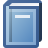 BibliographyHoko, H.S.; Kanamoto, M.; Watanabe, S. (2015) Guidelines for establishing smallholder rice extension in Papua New Guinea: a model farmer approach to extension provisioning, REU Publication (1), 75 pages, Department of Agriculture and Japan International Cooperation Agency, Port Moresby, Papua New Guinea, URL: https://www.jica.go.jp/Resource/png/english/activities/c8h0vm00008t2xqj-att/activity10_01.pdfAbstract / Content summaryGuidelines for establishing and conducting smallholder rice extension has been lacking in Papua New Guinea in the past four decades after Independence and now the Department of Agriculture & Livestock is pleased to endorse these Guidelines for Smallholder Rice Extension in Papua New Guinea for the provisioning of rice production extension for all the districts and the local government areas throughout PNG. It places development of rice production a priority for ensuring its people food security and opportunities for developing a rice based farming system. The model farmer approach to the smallholder rice extension is central theme in these Guidelines. It was developed in East Sepik, Madang, Milne Bay and Manus provinces though, it has the appeal and the general applicability to all potential rice growing areas and farming communities in PNG due to its cost effectiveness, it’s monitoring and reporting mechanisms and the overall potential for its sustainable use.
The development and production of these Guidelines for Establishing Smallholder Rice Extension in Papua New Guinea was made possible through the bilateral technical cooperation between the Department for the Government of Papua New Guinea and the Japan International Cooperation Agency (JICA) over the past the three years. On behalf of the Government of Papua New Guinea and all its stakeholders, I extend this words of appreciation to JICA and to the people of Japan through their Government of the continued support PNG has got through the Phase 1 Project from Year 2003 to Year 2008; and in Phase 2 from Year 2011 to Year 2015 for the development and promotion of smallholder rice production in Papua New Guinea.
The Department hopes these Guidelines will be used by all the Rural Development Officers and, wherever there are Rice Officers, will continue to promote smallholder rice extension through the model farmer approach with the support from local government administration through the Monitoring Reporting system put in place by these Guidelines. These are the fundamentals for the development of PNG’s own rice industry in the foreseeable future.
Together, the people of PNG in general and the rice farming communities who subsist and whose livelihood is dependent on agriculture can be empowered by services rendered through the use of these Guidelines to become real participants in the economic development through rice production and processing for domestic rice grain self sufficiency.
Note: DAL/JICA Promotion of Smallholder Rice Production Project – Phase II (2011 – 2015FilesFile info1.70 MBExternal web linkhttps://www.jica.go.jp/Resource/png/english/activities/c8h0vm00008t2xqj-att/activity10_01.pdfLibrary LocationsAssociated conferenceidentifier